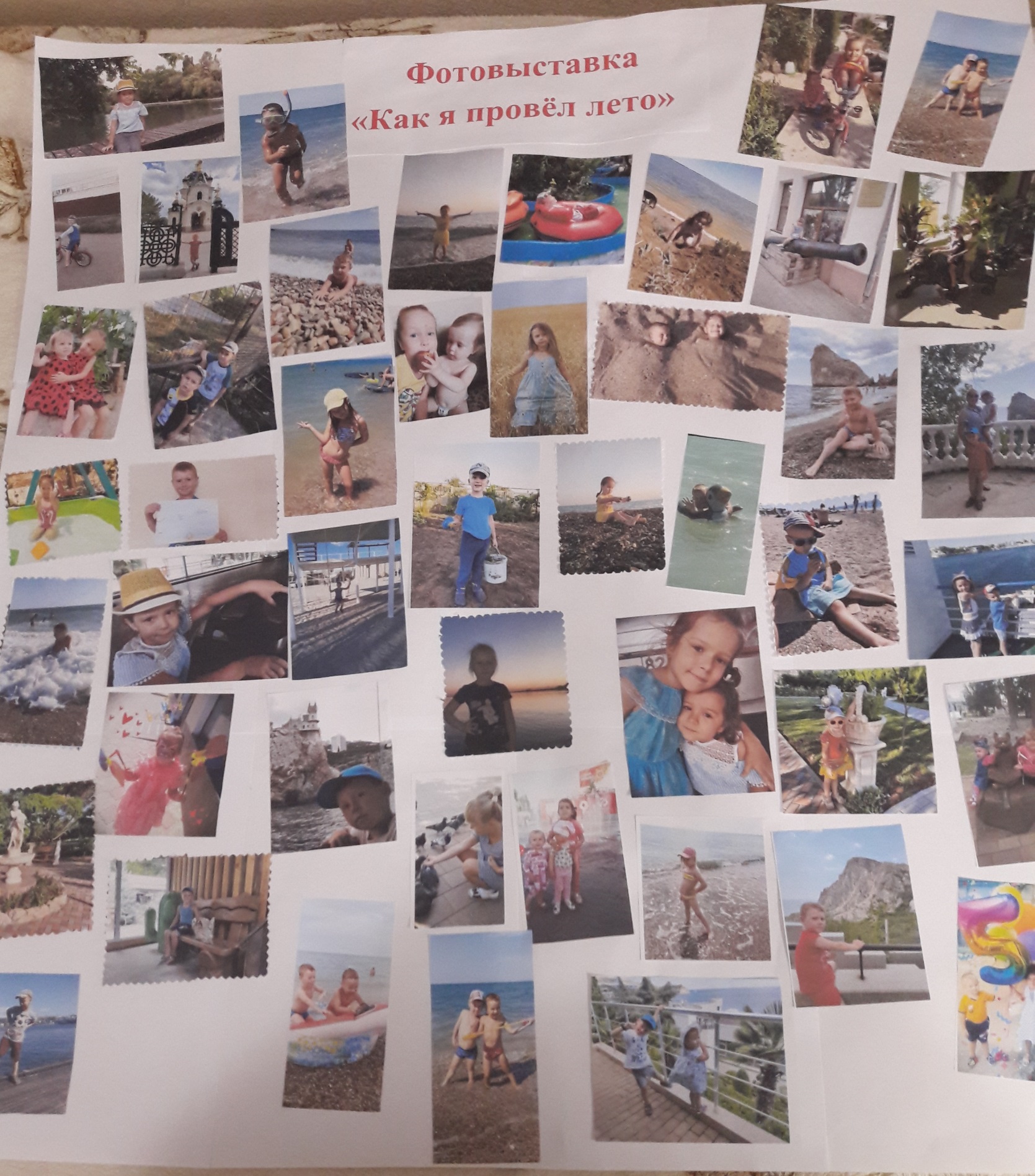 В нашем саду в каждой группе прошла фотовыставка «Как я провёл лето».На выставке были представлены фотографии   о незабываемых минутах летнего отдыха.Спасибо всем родителям принявшим участие в выставке. И приглашаем, всех посмотреть, эти замечательные работы!